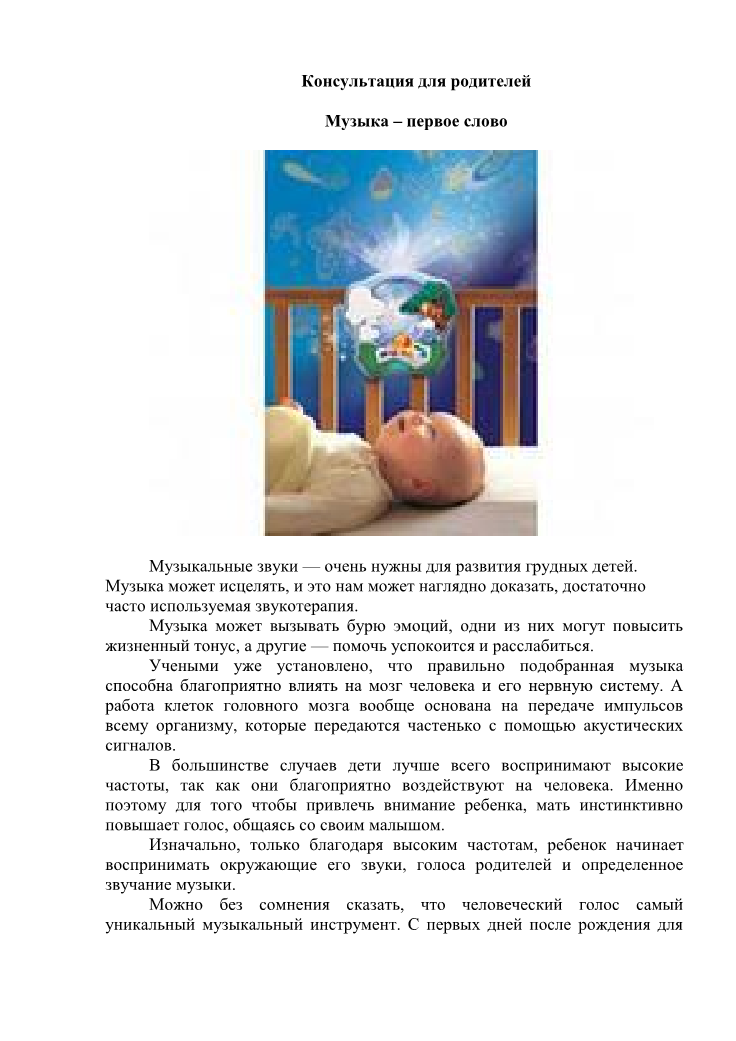 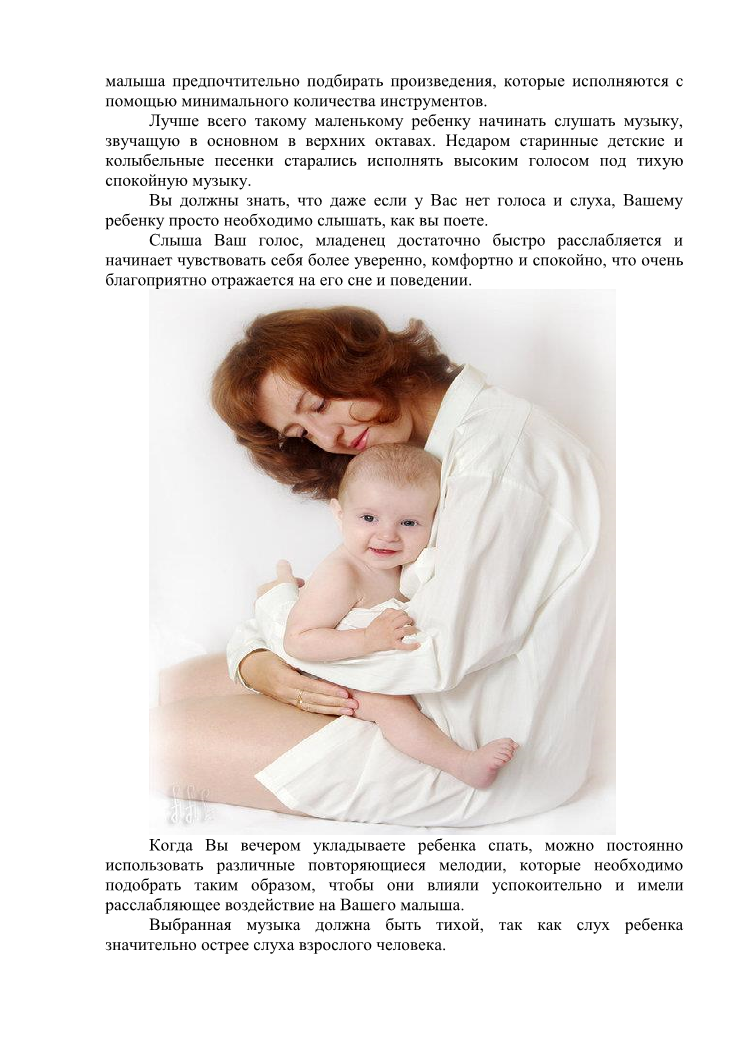 	Музыкальный руководитель  Гусева М.А.